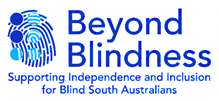 SOUTHERN SOCIAL GROUP 20211ST TUESDAY OF THE MONTH – 10.30am – 12.30pmDATEACTIVITY2nd FebruaryCoffee Catch-up - Mindfulness2nd MarchQuiz Day6th AprilSing Australia! – large choir performance4th MayRelax and Enjoy - Pamper Day1st JuneBrighton High School – Choir Performance6th JulyDavid Squirrel – Information Update3rd AugustBeyond Blindness choir -  TBC7th SeptemberCooking up a Storm 5th OctoberReflections – A window of my Life 2nd NovemberChristmas gift making / music with Marcia7th DecemberChristmas Lunch Venue: St Francis Winery – 12pm – 3pmGroup Meets @ Woodcroft Christian Centre – 444 States Road WoodcroftContact:  Tracy ReedSouthern Services Coordinator   Ph: 8556 6228/0438 051 233Group Meets @ Woodcroft Christian Centre – 444 States Road WoodcroftContact:  Tracy ReedSouthern Services Coordinator   Ph: 8556 6228/0438 051 233